■ Olivier ZIEGLER, exploitation Les Jardins Ratatouille,  s’engage, en accord avec l’AMAP de Lorgues à livrer aux adhérents un « panier de légumes de sa production».■ La distribution aura lieu chez Brigitte Grivet, domaine St Jean Baptiste, 1525, route des Arcs à Lorgues  chaque jeudi (du 4 mai au 26 octobre 2023) de 18H à 19h. Le contrat est fixé à  20 €uros ttc par panier. ■ Le Consomm’acteur, nom, prénom : ………………………………………...............................................adresse : ……………………………………………………………………………...............................................
tél :…………………………………………………   mail :………………………………………………………….
s’engage pour cette période à venir chercher ses paniers de légumes aux dates prévues et à régler à l’avance cette partie de la récolte selon le prix et les modalités convenues.Le règlement des 26 paniers à 20€ soit 520 € ttc se fera à l’ordre de Les Jardins Ratatouille            1x 520€                  2x 260€                    4x 130€                           5x 104€  
    Une fois encore, MERCI pour votre soutien, le producteur,			Signature du consomm’acteur         Adhésion à l'Amap  obligatoire - Producteur et consomm’acteurs ont adhéré à la charte des AMAP qu’ils s’engagent à respecter.
Rgts : - Jocelyne Abauzit  0610247368 jabauzit@aol.com  ou Chantal Toussan 0684365380 ctoussan@gmail.com►--------------------------------------------------------------------------------------------------■ Olivier ZIEGLER, exploitation Les Jardins Ratatouille,  s’engage, en accord avec l’AMAP de Lorgues à livrer aux adhérents un « panier de légumes de sa production».■ La distribution aura lieu chez Brigitte Grivet, domaine St Jean Baptiste, 1525, route des Arcs à Lorgues  chaque jeudi (du 4 mai au 26 octobre 2023) de 18H à 19h. Le contrat est fixé à  20 €uros ttc par panier. ■ Le Consomm’acteur, nom, prénom : ………………………………………...............................................s’engage pour cette période à venir chercher ses paniers de légumes aux dates prévues et à régler à l’avance cette partie de la récolte selon le prix et les modalités convenues.Le règlement des 26 paniers à 20€ soit 520 € ttc se fera à l’ordre de Les Jardins Ratatouille            1x 520€                  2x 260€                    4x 130€                           5x 104€  
    Une fois encore, MERCI pour votre soutien, le producteur,			Signature du consomm’acteur         Adhésion à l'Amap  obligatoire - Producteur et consomm’acteurs ont adhéré à la charte des AMAP qu’ils s’engagent à respecter.
Rgts : - Jocelyne Abauzit  0610247368 jabauzit@aol.com  ou Chantal Toussan 0684365380 ctoussan@gmail.comAMAP de Lorgues 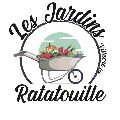 et Olivier Ziegler                Légumes issus de l’agriculture biologique 
                 Les Jardins RatatouilleVILLECROZEContrat d’engagement mutuel pour distribution d’un panier de légumes
du 4 mai 2023 au 26 octobre 2023 Exemplaire producteurAMAP de Lorgues et Olivier Ziegler                Légumes issus de l’agriculture biologique 
                 Les Jardins RatatouilleVILLECROZEContrat d’engagement mutuel pour distribution d’un panier de légumes
du 4 mai 2023 au 26 octobre 2023 Exemplaire consommateur